Реліз оновлень реєстру хворих на туберкульоз від 26.09.2018Ціліоновити форму ТБ-01 додати можливість внесення даних по ЕКГзабезпечити експорт випадків для інтеграції з іншими медичними системамидодати нові функції до експорту залишків до Quan-TBоновити  звіти по препаратамоптимізація роботи модулю «препарати»Зміни у програмному забезпеченні.Форма ТБ-01 Додана графа медико-соціальний супровід 1,2… з вказанням періодів, в які супровід забезпечувала та чи інша організація. Е можливість заносити до картки більше ніж одну організацію.  Надана можливість обирати джерела фінансування при виборі організації, що здійснює супровід : місцевий бюджет, Глобальний фонд,  Сhallenge TB.Додана відмітка про тест на вагітність.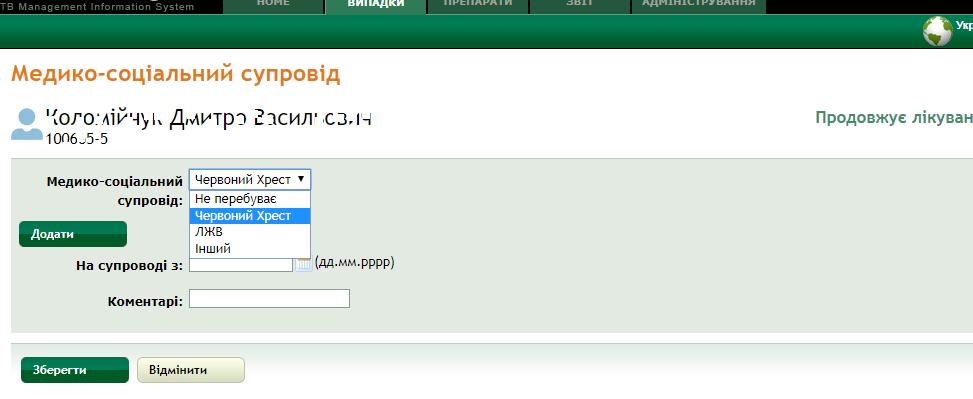 Внесення до картки хворого даних по ЕКГ.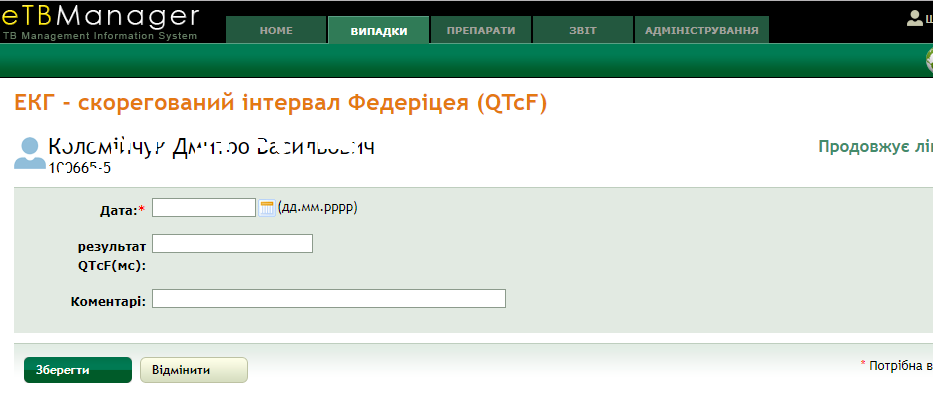 Результати ЕКГ знаходяться на вкладці «Результати досліджень»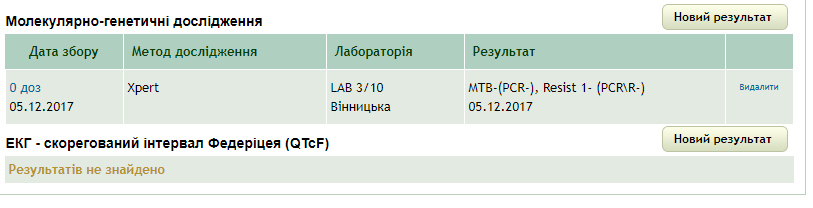 Експорт випадків для інтеграції з іншими медичними системамиДані про випадки з результатами досліджень формуються в вигляді текстового файла в універсальному форматі (XML). Для виконання експорту потрібно:У розділі «звіт» обрати «експорт випадків»Обрати дату початку експорту та кількість днів.Натиснути на кнопку «Експорт XML » Експортуються випадки з датою реєстрації, що дорівнює даті початку експорту,  або за вказану кількість днів до.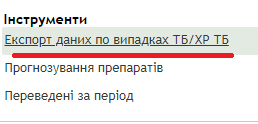 Фільтри для відбору даних у даному випадку не підключені.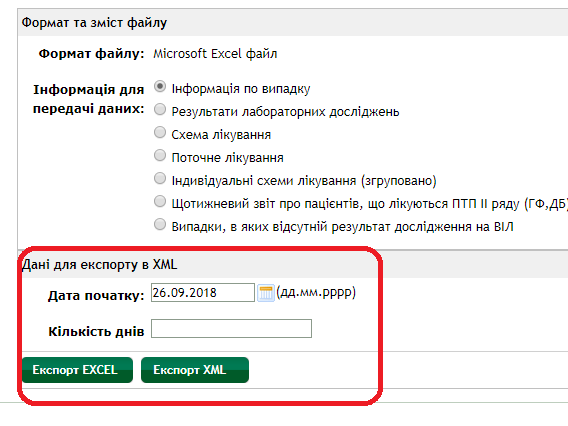 Нові функції до експорту залишків до Quan-TBНадана можливість обирати декілька джерел фінансування одночасно при експорті залишків до Quan-TB як на національному рівні, так і на регіональному. Інформація  подається у повному обсязі - серія, термін придатності тощо.Оновлення  звітів по препаратам Звіт щодо забезпеченості_ПТП_2018 повністю перероблений у відповідності до нових вимог. Оптимізація роботи модулю «препарати»Вибір медичних закладів користувачем виконується значно швидше  за рахунок оптимізації роботи модулю.